GUÍA  N°13 DE AUTOAPRENDIZAJE, III° MEDIOS:UNIDAD 2: Justicia y Derechos humanos. OA 5: Promover el reconocimiento, defensa y exigibilidad de los derechos humanos en la vida cotidiana, considerando los principios de universalidad, indivisibilidad, inalienabilidad, igualdad y no discriminación que los sustentan.TÍTULO DE LA CLASE 13: BRECHAS Y DESAFIOS FRENTE A LOS  DERECHOS HUMANOS.Objetivo: El objetivo de esta clase es reflexionar en torno a  la vida en democracia y los desafíos actuales en la protección de los DD.HH. Instrucciones:Observa el video de la Clase 13, disponible en https://www.youtube.com/watch?v=QtOHfCd6wFQ&feature=youtu.beLee cuidadosamente las preguntas y completa cada ítem exclusivamente con el contenido del video de la clase y  la información comprendida en la Guía.Cualquier duda o comentario, escribe al correo maria.arenas@colegiosantamariademaipu.clRETOMANDO CONCEPTOS CLAVES: A partir del video de la clase 13, y  del siguiente esquema, responde:SÍNTESIS DE LA CLASE: DESAFÍOS FRENTE A LOS DD.HH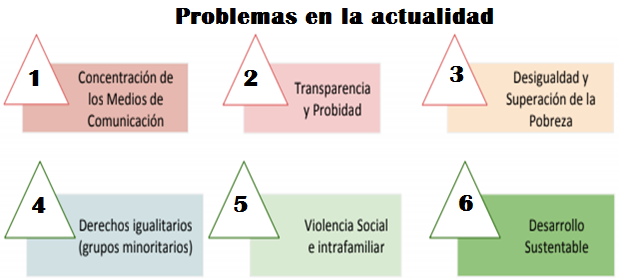 Explica brevemente y con tus palabras, en qué consiste cada uno de los desafíos:Concentración de los medios:_____________________________________________________________________________________________________________________________________________________________________Transparencia y probidad:_____________________________________________________________________________________________________________________________________________________________________Desigualdad y pobreza:_____________________________________________________________________________________________________________________________________________________________________Derechos igualitarios de las minorías:_____________________________________________________________________________________________________________________________________________________________________Violencia social e intrafamiliar:_____________________________________________________________________________________________________________________________________________________________________Desarrollo sustentable:______________________________________________________________________________________________________________________________________________________________________PROPUESTA PARA ALCANZAR LOS ODS: Lee cada Objetivo de Desarrollo Sostenible (ODS) con su descripción y escribe una propuesta Concreta que permita alcanzarlo. Para apoyar la propuesta de cada ODS, puedes ver el video sobre disponible en: https://www.youtube.com/watch?v=5SsJhGZffz0ANÁLISIS DE NOTICIA: Lee la siguiente noticia sobre Objetivos de desarrollo Sostenible, y luego responde las preguntas.CEPAL propone nuevo modelo de desarrollo para América Latina y el CaribeEl modelo actual de desarrollo democrático de América Latina y el Caribe es insostenible, por lo que se requiere un cambio estructural progresivo si se quieren alcanzar los objetivos de desarrollo sostenible para 2030 (...). Según el documento, el sistema vigente se basa en tres desequilibrios: el sesgo recesivo en la economía internacional, el aumento de la desigualdad y el deterioro ambiental.El cambio que propone debería reducir los desequilibrios económicos, sociales y ambientales que impactan a la población por medio de estrategias que promuevan la igualdad y la sostenibilidad (...). En el documento, la CEPAL propone cambios en la estructura productiva que aumenten la participación del conocimiento e innovación, que garanticen el crecimiento económico inclusivo y sostenido, que promuevan la creación de empleos de calidad con derechos, y que se asocien a sectores que impulsen la producción de bienes y servicios ambientales.Además llama a realizar un gran impulso ambiental, compuesto por un paquete de inversiones públicas y privadas en distintas áreas que genere nuevos patrones energéticos y de producción, undiseño renovado de ciudades sostenibles y pautas de consumo menos contaminantes.Extraído y adaptado el 11 de agosto de 2018 de htt ps://news.un.org/es/story/2016/05/1357601¿Por qué el modelo de desarrollo vigente para América Latina es insostenible? Explica.____________________________________________________________________________________________________________________________________________________________________________________________________________________________________________________________________________________________________________________________________________¿Qué cambios se proponen para el modelo de desarrollo vigente en América Latina?______________________________________________________________________________________________________________________________________________________________________________________________________________________________________________________________________________________________________________________________IV. SELECCIÓN ÚNICA Y MÚLTIPLE: Lee las preguntas y marca la opción que te parezca correcta. No olvides justificar tu elección.La concentración de medios es uno de los problemas que amenazan a las democracias actuales ¿Qué alternativa(s) es(son) correcta en relación a esta problemática?Vulnera  el derecho humano a la libre expresión y circulación de información.Ideologiza la información, generando un sesgo en la información que se entrega.Genera una ausencia de pluralismo mediático. Solo II y IIII y IIII, II y IIILa pobreza y desigualdad son problemas en nuestra sociedad  actual que dejan en evidencia la necesidad de revisar la Constitución de Chile y la protección de algunos derechos humanos que aún no han sido incluidos en la carta fundamental de nuestro país ¿Qué elementos debería considerar la actual reforma constitucional para avanzar en este tema?La incorporación de derechos de primera generación, tales como el derecho a voto y  a ser elegido para representar a la comunidad.La incorporación de libertades ampliadas, para todos quienes decidan manifestar su malestar por la falta de oportunidades.La incorporación de derechos humanos colectivos, que aseguren el bienestar o nivel de vida adecuado a todas las personas, tales como el derecho a la vivienda y a un trabajo digno.La incorporación de mecanismos políticos, para que la ciudadanía pueda sacar a las autoridades de turno, toda vez que estas no cumplan con las promesas que hicieron en sus candidaturas. LEE EL CUADRO ESTADÍSTICO Y RESPONDE LAS PREGUNTAS  3 Y 4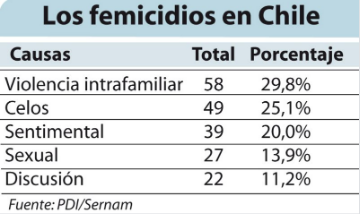 ¿Qué instituciones velan o protegen los derechos que vulneran ante la violencia intrafamiliar Ministerio de la mujer y la  equidad de género.Ministerio de desarrollo social y familiar. Ministerio de Hacienda.Solo II y IIII y IIII, II y III¿Cómo debe actuar ciudadanía frente a estas situaciones?Estableciendo mecanismos de investigación judicial, sanción y procesamiento  en los tribunales pertinentes. Denunciando las personas responsables de dicha situación y educando sobre la importancia de un trato humano en base al respeto.  Acudiendo a los instituciones internacionales, encargadas de la defensa y judicialización de las personas responsables de la violencia intrafamiliar.Ignorando la situación, toda vez que esta violencia no afecte a mujeres o niños.  ODSDESCRIPCIÓN DEL ODSPROPUESTAFIN DE LA POBREZA 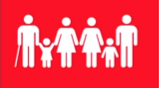 Poner fin a la pobreza en todas sus formas en todo el mundo.HAMBRE CERO 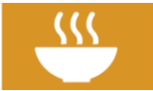 Poner fin al hambre, lograr la seguridad alimentaria y la mejora de la nutrición y promover la agricultura sostenible.SALUD Y BIENESTAR 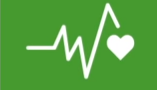 Garantizar una vida sana y promover el bienestar para todos en todas las edades.EDUCACIÓN DE CALIDAD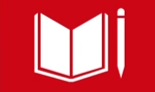 Garantizar una educación inclusiva, equitativa y de calidad y promover oportunidades de aprendizaje durante toda la vida para todos.IGUALDAD DE GÉNERO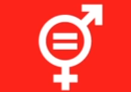 Lograr la igualdad entre los géneros y empoderar a todas las mujeres y las niñas.AGUA LIMPIA Y SANEAMIENTO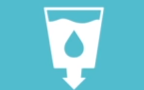 Garantizar la disponibilidad de agua y su gestión sostenible y el saneamiento para todos.ENERGÍA ASEQUIBLE Y NO CONTAMINANTE 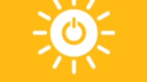 Garantizar el acceso a una energía asequible, segura, sostenible y moderna para todos.TRABAJO DECENTE Y CRECIMIENTO ECONÓMICO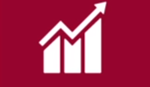 Promover el crecimiento económico sostenido, inclusivo y sostenible, el empleo pleno y productivo y el trabajo decente para todos.INDUSTRIA, INNOVACIÓN E INFRAESTRUCTURA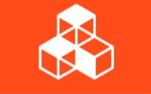 Construir infraestructuras resilientes, promover la industrialización inclusiva y sostenible y fomentar la innovación países.REDUCCIÓN DE LAS DESIGUALDADES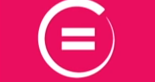 Reducir la desigualdad en y entre los países.CIUDADES Y COMUNIDADES SOSTENIBLES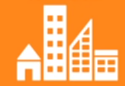 Lograr que las ciudades y los asentamientos humanos sean inclusivos, seguros, resilientes y sostenibles.PRODUCCIÓN Y CONSUMO RESPONSABLE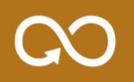 Garantizar modalidades de consumo y producción sostenibles. ACCIÓN POR EL CLIMA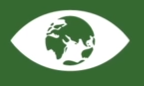 Adoptar medidas urgentes para combatir el cambio climático y sus efectos.VIDA SUBMARINA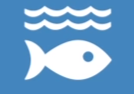 Conservar y utilizar en forma sostenible los océanos, los mares y los recursosmarinos para el desarrollo sostenible.VIDA DE ECOSISTEMAS TERRESTRES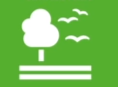 Proteger, restablecer y promover el uso sostenible de los ecosistemas terrestres,gestionar sosteniblemente los bosques, luchar contra la desertificación, detener e invertir la degradación de las tierras y detener la pérdida de biodiversidad.PAZ, JUSTICIA E INSTITUCIONES SÓLIDAS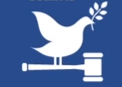 Promover sociedades, justas, pacíficas e inclusivas para el desarrollo sostenible,proporcionar a todas las personas acceso a la justicia y desarrollar institucioneseficaces, responsables e inclusivas en todos los niveles.PAZ Y ALIANZA PARA LOGRAR LOS OBJETIVOS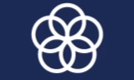 Fortalecer los medios de ejecución y revitalizar la Alianza Mundial para el Desarrollo Sostenible.